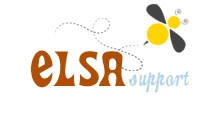 Email – info@elsa-support.co.ukOrder numberAddressTelephone numberItem numberDescriptionPriceQuantityTotal1Friendship and Social Skills intervention 12 week intervention for one full afternoon per week for a group of children3.002Time to think thinking skills pack using Tony Ryan ‘Thinkers keys as a basis for questions’1.503Template packLots of templates which could be used for emotional literacy2.004Self-esteem group intervention 6 week intervention for approximately 40 minutes2.005Circle-time sentence stems A set of cards with sentence stems for circle time1.506Self-esteem worksheetsA set of worksheets which are aimed at self-esteem2.007A-Z of emotionsA booklet which could be used for one to one intervention2.008Like or dislike gameA game with the focus on likes and dislikes1.009Anger group intervention A 6 session basic anger management course for a group of children for approximately 40 minutes per week2.0010Emotions intervention A 6 session group intervention covering the basic emotions of happy, sad, angry and scared2.0011Memories of my pet A bereavement booklet for one to one support with a child who has lost a pet.1.5012Selection of colourful writing paper1.0013The positives gameA game which focuses on the positive aspects of everyday objects1.0014How would you feel if?A game which focuses on feelings1.0015Emotions flashcards0.5016All about meA booklet for working one to one with a child or for children in a class to fill in independently1.0017Emotional literacy worksheet pack A selection of worksheets which are useful for emotional literacy2.0018Circle-time rules Posters for display during circle time1.0019IdiomsFlashcards displaying the idiom and the meaning1.0020Emotions group intervention primary This is a follow up to the ‘Emotions Intervention’ item 10 which covers surprise and disgust2.0021Back to school packA pack of activities for a new school year2.0022My memory book A booklet for working one to one with a child who has suffered a bereavement1.5023Circle-time sentence stems pack 2 This pack includes more sentence stems1.5024Warm up games A collection of warm up games for circle-time1.5025Social skills scenarios and game A collection of social skills scenarios and a game to play1.5026Friendship and social skills intervention extra lessons 6 more lessons to either deliver as they are or to slot into the Friendship and Social skills intervention- item 12.0027Social skills postersA selection of social skills posters1.5028Social skills listening intervention A 6 week group ‘listening skills’ intervention which runs for approximately 40 minutes.2.0030Emotions packThis pack includes emotion fans, worksheets, flash cards and word searches2.0031Christmas pack of worksheetsA selection of worksheets which are useful for the run up to Christmas2.0032The Gingerbread man resource packRecipe, design sheet, gingerbread emotions and questions on the Gingerbread man story2.0033Naughty or Nice gameA game focusing on nice or naughty behaviour1.5034Christmas behaviour packA set of resources suitable for positive behaviour management1.5035Anti-bullying resource packA PowerPoint presentation and activities for anti-bullying2.0036Self-esteem individual interventionA self-esteem intervention suitable for delivering on a one to one basis with a child.2.0037Support for divorce interventionAn 6 week intervention to support a child whose parents have divorced2.0038What are they thinking? Inference cardsA selection of pictures with thinking bubbles2.0039My Anger workbookAn anger management course to deliver one to one with a child using a workbook2.0040My Self-esteem workbookA workbook with a focus on Self-esteem activities2.0041My social skills workbook – How to be a friendLots of friendship activities in this workbook2.0042My workbook on respectA workbook that looks at self-respect, respect for the environment and respect for others.2.0076New ELSA Starter PackA bundle of resources aimed at the ‘new ELSA’ This pack contains:Item 1 Friendship and social skills 12 week interventionItem 26 Friendship and social skills (extra lessons)Item 4 Self-esteem group interventionItem 10 Emotions interventionItem 20 Emotions intervention (2)Item 9 Anger interventionItem 28 Social skills listening interventionItem 17 ELSA Worksheet packItem 22 My memory bookletItem 11 Memories of my petItem 25 What should you do?16.0077Circle-time packA bundle of circle-time resourcesThe following items are included in this packItem 5 Circle-time sentence stemsItem 23 Circle-time sentence stems pack 2Item 24 Warm up games for circle timeItem 2 Time to thinkItem 18 Circle-time rules posters6.0043Bee emotions – emotion fans, posters and cards1.5044Bee emotions – emotional registers and posters1.5045Bee emotions – Behaviour management pack1.5046Bee emotions – Bordered paper pack1.5047Early years friendship interventionAn intervention perfect for little children2.0048Superhero-themed self-esteem workbook33 pages of self-esteem activities2.0049Superhero-themed emotions booklet bundleA bundle of 6 booklets covering basic emotions of happy, sad, angry, scared, surprised and disgustItems 50-55 are included in this bundle5.0050Superhero- themed emotions workbook –happyA workbook aimed at the emotion of happiness1.0051Superhero- themed emotions workbook –sadA workbook aimed at the emotion of sadness1.0052Superhero- themed emotions workbook –angryA workbook aimed at the emotion of anger1.0053Superhero- themed emotions workbook –scaredA workbook aimed at the emotion of fear1.0054Superhero- themed emotions workbook –surprisedA workbook aimed at the emotion of surprise1.0055Superhero- themed emotions workbook –disgustA workbook aimed at the emotion of disgust1.0056Emotional traffic lightsA selection of characters showing different emotions using traffic light colours1.5057My emotion trainA weekly emotional register1.0058Pirate themed emotional literacy packLots of resources with a pirate theme2.0059Pirate themed gameA game using a treasure chest and gold coins1.5060Myschool – all about meA secondary school resource using a fictitious social media site1.5061Myschool – Status updates and blogA secondary school resource using a fictitious social media site1.5063My mood treeAn emotional register1.5064Social skills intervention – taking turnsAn intervention for a group of children looking at what is fair and unfair2.0065Interact – Social skills gameA game focusing on non-verbal communication skills3.0066The ‘feel good’ gameA game focusing on self-esteem3.0067The ‘Self-esteem’ packA bundle of resources aimed at self-esteemThis pack contains the following items:
Item 16: all about meItem 6 Bumper pack of self-esteem worksheetsItem 36 Individual self-esteem interventionItem 40 My self-esteem workbookItem 60 Myschool ‘All about me’Item 13 The positives gameItem 66 The ‘feel good’ gameItem 48 Superhero self-esteem workbookItem 4 self-esteem intervention14.0068The ‘Cool it’ gameA game aimed at ‘anger management’3.0069The game packA bundle of gamesThis pack contains the following items:Item 68 ‘The cool it game’Item 66 The ‘feel good’ gameItem 65 Interact non-verbal communication gameItem 59 The pirate gameItem 13 The positives gameItem 24 Warm up games for circle timeItem 70 The emotions game12.0070The ‘emotions’ gameA game aimed at ‘emotions’3.0071Early years/KS1 Anger interventionA six week intervention focusing on managing anger for little children3.0072The ELSA pack for working individuallyA bundle of resources for working individually with childrenThis pack contains:Item 36 Individual self-esteem interventionItem 39 My anger workbookItem 40 My self-esteem workbookItem 41 My social skills workbook – how to be a friendItem 42 My workbook on respectItem 48 My superhero self-esteem workbookItem 49 Superhero themed emotions booklets (set of six)Item 22 My memory bookletItem 11 Memories of my petItem 76 Emotion face and cardsItem 83 Traffic light for emotional regulation18.0073Comic strip emotional literacyA bundle of comic strip templates and idea’s cards2.0074Card craft activities volume 1A selection of crafts to support emotional literacy and social skills3.0075Card craft activities volume 2A selection of crafts to support emotional literacy and social skills3.0076Emotion face and cards15 different emotions to work with along with vocabulary cards, light, medium and dark skin available2.0077Halloween Emotion face and cardsA selection of Halloween characters along with 15 different emotions and vocabulary2.0078Make a faceA selection of facial expressions to put together to ‘Make a face’2.0079Empathy gameA game to encourage empathy skills3.00The Anger packA bundle of resources for working individually with childrenThis pack contains:Item 9 – Anger interventionItem 39 – My anger workbookItem 52 – My superhero book on angerItem 68 – The cool it gameItem 47 – Early years anger intervention10.0080Christmas emotion facesLots of fun with different Christmas characters2.0081Card craft activities Volume 3 – ChristmasA selection of hands on crafts/activities3.0082Communication stylesActivities to look at being assertive, passive or aggressive3.0083Traffic light tool kit for emotional regulationResources to promote emotional regulation1.5084Hot seating resourceTo promote asking questions, listening skills and self-esteem/confidence2.0085Emotion CharadesGame pack with lots of expressions/emotions for promoting emotional literacy2.0086Building brick emotionsLots of emotion resources using building bricks3.0087Building brick positional vocabularyScaffolding activity for therapy group to learn positional language2.0088Building brick describing cardsScaffolding activity for therapy group to learn how to describe simple structures1.5089Building brick rules rewards and jobsTherapy group rules, certificates and sticker/points charts2.0090Building brick describing gameScaffolding game for therapy group to learn how to describe bricks/colours/shapes1.0091My Gratitude diaryHelping children look for the positives in their lives3.0092Building bricks display letteringDisplay lettering perfect for Lego® therapy group work1.5093My Feeling’s diary Early yearsHelp children to monitor their feelings on a daily basis1.0094My Feeling’s diary KS1/2Help children to monitor their feelings on a daily basis1.5095My Feeling’s diary KS2/3Help children to monitor their feelings on a daily basis1.50TOTAL